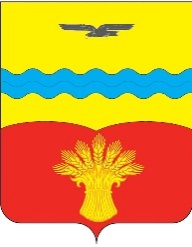 АДМИНИСТРАЦИЯ МУНИЦИПАЛЬНОГО ОБРАЗОВАНИЯПОДОЛЬСКИЙ СЕЛЬСОВЕТ  КрасногвардейскОГО районАоренбургской ОБЛАСТИПОСТАНОВЛЕНИЕ14.10.2019                                                                                                № 100-пас. ПодольскО назначении публичных слушаний  по вопросу предоставления разрешения на условно-разрешенный вид использования земельного участка и   предоставления разрешения на отклонение от предельных параметров (размеров) земельного участкаВ соответствии со ст. ст. 37, 39 Градостроительного кодекса Российской Федерации, статьей 28 Федерального Закона от 06.10.2003  № 131-ФЗ «Об общих принципах организации местного самоуправления в Российской Федерации», решениями Совета депутатов муниципального образования Подольский сельсовет Красногвардейского района Оренбургской области от 20.05.2013 № 2/3 «О Положении о Публичных  слушаниях в муниципальном образовании Подольский сельсовет Красногвардейского района Оренбургской области», от 18.06.2018 № 45/7 «Об  утверждении  Положения  о  порядке организации и  проведения публичных слушаний  по  вопросам градостроительной   деятельности  на  территории Подольского сельсовет Красногвардейского района Оренбургской области», в целях соблюдения права человека на благоприятные условия жизнедеятельности, прав и законных интересов правообладателей земельных участков и объектов капитального строительства, на основании заявления Азнабаева И. И. от 11.10.2019 г. № б/н:   1. Назначить публичные слушания по инициативе Азнабаева И.И. на 01.11.2019 года в 15-00 часов по адресу: 461141, Оренбургская область, Красногвардейский район, с. Подольск,  ул. Юбилейная 48, кабинет № 9 по вопросам:    1.1 Предоставление разрешения на условно-разрешенный вид использования земельного участка  с кадастровым номером 56:14:1001001:224, местоположение: Российская Федерация, оренбургская область, Красногвардейский район, село Староюлдашево, ул. Победы, д. № 84а, категория земель: земли населенных пунктов, разрешенное использование: под строительство мечети, площадью 900 кв.м.     1.2 Предоставление разрешения на отклонение от предельных параметров (размеров) земельного участка  с кадастровым номером 56:14:1001001:224, местоположение: Российская Федерация, оренбургская область, Красногвардейский район, село Староюлдашево, ул. Победы, д. № 84а, категория земель: земли населенных пунктов, разрешенное использование: под строительство мечети, площадью 900 кв.м.      2. Комиссии по подготовке проекта правил землепользования и застройки муниципального образования Подольский сельсовет:- организовать, подготовку и проведение слушаний.- организовать адресное извещение о проведении публичных слушаний правообладателей земельных участков имеющих общие границы с земельным участком применительно к которому запрашиваются данные разрешения, правообладателей объектов капитального строительства, расположенных на земельных участках имеющих общие границы с земельным участком, применительно к которому запрашивается данное разрешение.3. Установить, что с проектом указанным в пункте 1 настоящего постановления можно ознакомиться, а также внести возражения и предложения по нему, со дня опубликования настоящего извещения по 01.11.2019 года с 10-00 часов до 12-00 часов по понедельникам, средам и пятницам, кроме праздничных дней по адресу: Оренбургская область, Красногвардейский район, с. Подольск, ул. Юбилейная 48, кабинет № 9, телефоны: 3-74-05, 3-72-07.4. Установить, что настоящее постановление вступает в силу после опубликования в газете «Подольский вестник» и подлежит размещению на официальном сайте Подольского сельсовета в сети «Интернет».5. Возложить контроль за исполнением настоящего постановления на председателя комиссии Гаврилова Ю.Л.Глава сельсовета                                                                                 К.А. АлябьевРазослано: в дело, администрации района, отделу архитектуры, для опубликования в газете «Подольский вестник», прокурору района.